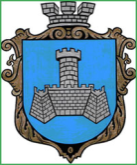 Українам. Хмільник  Вінницької областіР О З П О Р Я Д Ж Е Н Н Я МІСЬКОГО  ГОЛОВИ від    травня  2024 р.                                                                     №     -рПро проведення   позачерговогозасідання виконкому міської ради      Розглянувши  службові записки начальника організаційного відділу Хмільницької міської ради Тендерис О.В., в.о. начальника відділу культури і туризму Хмільницької міської ради Стукан В.П., начальника відділу цивільного захисту, оборонної роботи та взаємодії з правоохоронними органами Хмільницької міської ради Коломійчука В.П., начальника служби у справах дітей Хмільницької міської ради Тишкевича Ю.І., начальника Управління праці та соціального захисту населення Хмільницької міської ради Тимошенко І.Я., начальника Управління ЖКГ та КВ Хмільницької міської ради Литвиненко І.С., начальника відділу з питань охорони здоров'я Хмільницької міської ради Буликова С.Є., відповідно до п.10 статті 9 Закону України «Про правовий режим воєнного стану», п.п.2.2.3 пункту 2.2 розділу 2 Положення про виконавчий комітет Хмільницької міської ради 7 скликання, затвердженого  рішенням 46 сесії міської ради 7 скликання від 22.12.2017р. №1270, керуючись ст.42,ст.59 Закону України „Про місцеве самоврядування в Україні”:1.Провести  позачергове засідання виконавчого комітету  Хмільницької міської ради 14 травня 2024 року о 10.00 год., на яке винести  питання:2.Загальному відділу Хмільницької міської ради довести це  розпорядження до членів виконкому міської ради та всіх зацікавлених суб’єктів.3.Контроль за виконанням цього розпорядження залишаю за собою.              Міський голова                         Микола ЮРЧИШИНС.МаташІ.БелзаО.ТендерисВ.Забарський1Про відзначення Подяками Хмільницького міського голови з нагоди Всесвітнього дня медичних сестер Про відзначення Подяками Хмільницького міського голови з нагоди Всесвітнього дня медичних сестер Про відзначення Подяками Хмільницького міського голови з нагоди Всесвітнього дня медичних сестер Про відзначення Подяками Хмільницького міського голови з нагоди Всесвітнього дня медичних сестер Про відзначення Подяками Хмільницького міського голови з нагоди Всесвітнього дня медичних сестер Про відзначення Подяками Хмільницького міського голови з нагоди Всесвітнього дня медичних сестер Про відзначення Подяками Хмільницького міського голови з нагоди Всесвітнього дня медичних сестер Про відзначення Подяками Хмільницького міського голови з нагоди Всесвітнього дня медичних сестер Про відзначення Подяками Хмільницького міського голови з нагоди Всесвітнього дня медичних сестер Про відзначення Подяками Хмільницького міського голови з нагоди Всесвітнього дня медичних сестер Про відзначення Подяками Хмільницького міського голови з нагоди Всесвітнього дня медичних сестер Про відзначення Подяками Хмільницького міського голови з нагоди Всесвітнього дня медичних сестер Про відзначення Подяками Хмільницького міського голови з нагоди Всесвітнього дня медичних сестер Доповідає: Тендерис Оксана ВолодимирівнаДоповідає: Тендерис Оксана ВолодимирівнаНачальник організаційного відділу Хмільницької міської радиНачальник організаційного відділу Хмільницької міської радиНачальник організаційного відділу Хмільницької міської радиНачальник організаційного відділу Хмільницької міської радиНачальник організаційного відділу Хмільницької міської радиНачальник організаційного відділу Хмільницької міської радиНачальник організаційного відділу Хмільницької міської радиНачальник організаційного відділу Хмільницької міської радиНачальник організаційного відділу Хмільницької міської радиНачальник організаційного відділу Хмільницької міської радиНачальник організаційного відділу Хмільницької міської ради2Про відзначення Подяками Хмільницького міського голови з нагоди Всесвітнього дня сімейного лікаряПро відзначення Подяками Хмільницького міського голови з нагоди Всесвітнього дня сімейного лікаряПро відзначення Подяками Хмільницького міського голови з нагоди Всесвітнього дня сімейного лікаряПро відзначення Подяками Хмільницького міського голови з нагоди Всесвітнього дня сімейного лікаряПро відзначення Подяками Хмільницького міського голови з нагоди Всесвітнього дня сімейного лікаряПро відзначення Подяками Хмільницького міського голови з нагоди Всесвітнього дня сімейного лікаряПро відзначення Подяками Хмільницького міського голови з нагоди Всесвітнього дня сімейного лікаряПро відзначення Подяками Хмільницького міського голови з нагоди Всесвітнього дня сімейного лікаряПро відзначення Подяками Хмільницького міського голови з нагоди Всесвітнього дня сімейного лікаряПро відзначення Подяками Хмільницького міського голови з нагоди Всесвітнього дня сімейного лікаряПро відзначення Подяками Хмільницького міського голови з нагоди Всесвітнього дня сімейного лікаряПро відзначення Подяками Хмільницького міського голови з нагоди Всесвітнього дня сімейного лікаряПро відзначення Подяками Хмільницького міського голови з нагоди Всесвітнього дня сімейного лікаряДоповідає: Тендерис Оксана Володимирівна                          Доповідає: Тендерис Оксана Володимирівна                          Начальник організаційного відділу Хмільницької міської радиНачальник організаційного відділу Хмільницької міської радиНачальник організаційного відділу Хмільницької міської радиНачальник організаційного відділу Хмільницької міської радиНачальник організаційного відділу Хмільницької міської радиНачальник організаційного відділу Хмільницької міської радиНачальник організаційного відділу Хмільницької міської радиНачальник організаційного відділу Хмільницької міської радиНачальник організаційного відділу Хмільницької міської радиНачальник організаційного відділу Хмільницької міської радиНачальник організаційного відділу Хмільницької міської ради3Про  погодження персонального складу органів самоорганізації населення у м. ХмільникуПро  погодження персонального складу органів самоорганізації населення у м. ХмільникуПро  погодження персонального складу органів самоорганізації населення у м. ХмільникуПро  погодження персонального складу органів самоорганізації населення у м. ХмільникуПро  погодження персонального складу органів самоорганізації населення у м. ХмільникуПро  погодження персонального складу органів самоорганізації населення у м. ХмільникуПро  погодження персонального складу органів самоорганізації населення у м. ХмільникуПро  погодження персонального складу органів самоорганізації населення у м. ХмільникуПро  погодження персонального складу органів самоорганізації населення у м. ХмільникуПро  погодження персонального складу органів самоорганізації населення у м. ХмільникуПро  погодження персонального складу органів самоорганізації населення у м. ХмільникуПро  погодження персонального складу органів самоорганізації населення у м. ХмільникуПро  погодження персонального складу органів самоорганізації населення у м. ХмільникуДоповідає:    Тендерис Оксана Володимирівна                   Доповідає:    Тендерис Оксана Володимирівна                   Начальник організаційного відділу Хмільницької міської радиНачальник організаційного відділу Хмільницької міської радиНачальник організаційного відділу Хмільницької міської радиНачальник організаційного відділу Хмільницької міської радиНачальник організаційного відділу Хмільницької міської радиНачальник організаційного відділу Хмільницької міської радиНачальник організаційного відділу Хмільницької міської радиНачальник організаційного відділу Хмільницької міської радиНачальник організаційного відділу Хмільницької міської радиНачальник організаційного відділу Хмільницької міської радиНачальник організаційного відділу Хмільницької міської ради4Про оренду приміщення великої зали Комунального закладу «Будинок культури» Хмільницької міської радиПро оренду приміщення великої зали Комунального закладу «Будинок культури» Хмільницької міської радиПро оренду приміщення великої зали Комунального закладу «Будинок культури» Хмільницької міської радиПро оренду приміщення великої зали Комунального закладу «Будинок культури» Хмільницької міської радиПро оренду приміщення великої зали Комунального закладу «Будинок культури» Хмільницької міської радиПро оренду приміщення великої зали Комунального закладу «Будинок культури» Хмільницької міської радиПро оренду приміщення великої зали Комунального закладу «Будинок культури» Хмільницької міської радиПро оренду приміщення великої зали Комунального закладу «Будинок культури» Хмільницької міської радиПро оренду приміщення великої зали Комунального закладу «Будинок культури» Хмільницької міської радиПро оренду приміщення великої зали Комунального закладу «Будинок культури» Хмільницької міської радиПро оренду приміщення великої зали Комунального закладу «Будинок культури» Хмільницької міської радиПро оренду приміщення великої зали Комунального закладу «Будинок культури» Хмільницької міської радиПро оренду приміщення великої зали Комунального закладу «Будинок культури» Хмільницької міської радиДоповідає:  Стукан Вікторія ПавлівнаДоповідає:  Стукан Вікторія ПавлівнаВ.о. начальника відділу культури і туризму Хмільницької міської радиВ.о. начальника відділу культури і туризму Хмільницької міської радиВ.о. начальника відділу культури і туризму Хмільницької міської радиВ.о. начальника відділу культури і туризму Хмільницької міської радиВ.о. начальника відділу культури і туризму Хмільницької міської радиВ.о. начальника відділу культури і туризму Хмільницької міської радиВ.о. начальника відділу культури і туризму Хмільницької міської радиВ.о. начальника відділу культури і туризму Хмільницької міської радиВ.о. начальника відділу культури і туризму Хмільницької міської радиВ.о. начальника відділу культури і туризму Хмільницької міської радиВ.о. начальника відділу культури і туризму Хмільницької міської ради5Про внесення змін до рішення виконавчого комітету Хмільницької міської ради від 15.07.2021р. №374 «Про створення органів з евакуації» (зі змінами) Про внесення змін до рішення виконавчого комітету Хмільницької міської ради від 15.07.2021р. №374 «Про створення органів з евакуації» (зі змінами) Про внесення змін до рішення виконавчого комітету Хмільницької міської ради від 15.07.2021р. №374 «Про створення органів з евакуації» (зі змінами) Про внесення змін до рішення виконавчого комітету Хмільницької міської ради від 15.07.2021р. №374 «Про створення органів з евакуації» (зі змінами) Про внесення змін до рішення виконавчого комітету Хмільницької міської ради від 15.07.2021р. №374 «Про створення органів з евакуації» (зі змінами) Про внесення змін до рішення виконавчого комітету Хмільницької міської ради від 15.07.2021р. №374 «Про створення органів з евакуації» (зі змінами) Про внесення змін до рішення виконавчого комітету Хмільницької міської ради від 15.07.2021р. №374 «Про створення органів з евакуації» (зі змінами) Про внесення змін до рішення виконавчого комітету Хмільницької міської ради від 15.07.2021р. №374 «Про створення органів з евакуації» (зі змінами) Про внесення змін до рішення виконавчого комітету Хмільницької міської ради від 15.07.2021р. №374 «Про створення органів з евакуації» (зі змінами) Про внесення змін до рішення виконавчого комітету Хмільницької міської ради від 15.07.2021р. №374 «Про створення органів з евакуації» (зі змінами) Про внесення змін до рішення виконавчого комітету Хмільницької міської ради від 15.07.2021р. №374 «Про створення органів з евакуації» (зі змінами) Про внесення змін до рішення виконавчого комітету Хмільницької міської ради від 15.07.2021р. №374 «Про створення органів з евакуації» (зі змінами) Про внесення змін до рішення виконавчого комітету Хмільницької міської ради від 15.07.2021р. №374 «Про створення органів з евакуації» (зі змінами) Доповідає: Коломійчук Валерій ПетровичДоповідає: Коломійчук Валерій ПетровичНачальник  відділу цивільного захисту, оборонної роботи та взаємодії з правоохоронними органами Хмільницької міської радиНачальник  відділу цивільного захисту, оборонної роботи та взаємодії з правоохоронними органами Хмільницької міської радиНачальник  відділу цивільного захисту, оборонної роботи та взаємодії з правоохоронними органами Хмільницької міської радиНачальник  відділу цивільного захисту, оборонної роботи та взаємодії з правоохоронними органами Хмільницької міської радиНачальник  відділу цивільного захисту, оборонної роботи та взаємодії з правоохоронними органами Хмільницької міської радиНачальник  відділу цивільного захисту, оборонної роботи та взаємодії з правоохоронними органами Хмільницької міської радиНачальник  відділу цивільного захисту, оборонної роботи та взаємодії з правоохоронними органами Хмільницької міської радиНачальник  відділу цивільного захисту, оборонної роботи та взаємодії з правоохоронними органами Хмільницької міської радиНачальник  відділу цивільного захисту, оборонної роботи та взаємодії з правоохоронними органами Хмільницької міської радиНачальник  відділу цивільного захисту, оборонної роботи та взаємодії з правоохоронними органами Хмільницької міської радиНачальник  відділу цивільного захисту, оборонної роботи та взаємодії з правоохоронними органами Хмільницької міської ради6Про внесення змін до рішення виконавчого комітету Хмільницької міської ради від 16.11.2022р. №662 «Про створення Хмільницької міської субланки Хмільницької районної ланки Вінницької територіальної підсистеми цивільного захисту»»Про внесення змін до рішення виконавчого комітету Хмільницької міської ради від 16.11.2022р. №662 «Про створення Хмільницької міської субланки Хмільницької районної ланки Вінницької територіальної підсистеми цивільного захисту»»Про внесення змін до рішення виконавчого комітету Хмільницької міської ради від 16.11.2022р. №662 «Про створення Хмільницької міської субланки Хмільницької районної ланки Вінницької територіальної підсистеми цивільного захисту»»Про внесення змін до рішення виконавчого комітету Хмільницької міської ради від 16.11.2022р. №662 «Про створення Хмільницької міської субланки Хмільницької районної ланки Вінницької територіальної підсистеми цивільного захисту»»Про внесення змін до рішення виконавчого комітету Хмільницької міської ради від 16.11.2022р. №662 «Про створення Хмільницької міської субланки Хмільницької районної ланки Вінницької територіальної підсистеми цивільного захисту»»Про внесення змін до рішення виконавчого комітету Хмільницької міської ради від 16.11.2022р. №662 «Про створення Хмільницької міської субланки Хмільницької районної ланки Вінницької територіальної підсистеми цивільного захисту»»Про внесення змін до рішення виконавчого комітету Хмільницької міської ради від 16.11.2022р. №662 «Про створення Хмільницької міської субланки Хмільницької районної ланки Вінницької територіальної підсистеми цивільного захисту»»Про внесення змін до рішення виконавчого комітету Хмільницької міської ради від 16.11.2022р. №662 «Про створення Хмільницької міської субланки Хмільницької районної ланки Вінницької територіальної підсистеми цивільного захисту»»Про внесення змін до рішення виконавчого комітету Хмільницької міської ради від 16.11.2022р. №662 «Про створення Хмільницької міської субланки Хмільницької районної ланки Вінницької територіальної підсистеми цивільного захисту»»Про внесення змін до рішення виконавчого комітету Хмільницької міської ради від 16.11.2022р. №662 «Про створення Хмільницької міської субланки Хмільницької районної ланки Вінницької територіальної підсистеми цивільного захисту»»Про внесення змін до рішення виконавчого комітету Хмільницької міської ради від 16.11.2022р. №662 «Про створення Хмільницької міської субланки Хмільницької районної ланки Вінницької територіальної підсистеми цивільного захисту»»Про внесення змін до рішення виконавчого комітету Хмільницької міської ради від 16.11.2022р. №662 «Про створення Хмільницької міської субланки Хмільницької районної ланки Вінницької територіальної підсистеми цивільного захисту»»Про внесення змін до рішення виконавчого комітету Хмільницької міської ради від 16.11.2022р. №662 «Про створення Хмільницької міської субланки Хмільницької районної ланки Вінницької територіальної підсистеми цивільного захисту»»Доповідає: Коломійчук Валерій ПетровичНачальник  відділу цивільного захисту, оборонної роботи та взаємодії з правоохоронними органами Хмільницької міської радиНачальник  відділу цивільного захисту, оборонної роботи та взаємодії з правоохоронними органами Хмільницької міської радиНачальник  відділу цивільного захисту, оборонної роботи та взаємодії з правоохоронними органами Хмільницької міської радиНачальник  відділу цивільного захисту, оборонної роботи та взаємодії з правоохоронними органами Хмільницької міської радиНачальник  відділу цивільного захисту, оборонної роботи та взаємодії з правоохоронними органами Хмільницької міської радиНачальник  відділу цивільного захисту, оборонної роботи та взаємодії з правоохоронними органами Хмільницької міської радиНачальник  відділу цивільного захисту, оборонної роботи та взаємодії з правоохоронними органами Хмільницької міської радиНачальник  відділу цивільного захисту, оборонної роботи та взаємодії з правоохоронними органами Хмільницької міської радиНачальник  відділу цивільного захисту, оборонної роботи та взаємодії з правоохоронними органами Хмільницької міської радиНачальник  відділу цивільного захисту, оборонної роботи та взаємодії з правоохоронними органами Хмільницької міської радиНачальник  відділу цивільного захисту, оборонної роботи та взаємодії з правоохоронними органами Хмільницької міської радиНачальник  відділу цивільного захисту, оборонної роботи та взаємодії з правоохоронними органами Хмільницької міської ради7Про  надання малолітній Н С Є, 20__року народження статусу дитини, яка постраждала внаслідок воєнних дій та збройних конфліктівПро  надання малолітній Н С Є, 20__року народження статусу дитини, яка постраждала внаслідок воєнних дій та збройних конфліктівПро  надання малолітній Н С Є, 20__року народження статусу дитини, яка постраждала внаслідок воєнних дій та збройних конфліктівПро  надання малолітній Н С Є, 20__року народження статусу дитини, яка постраждала внаслідок воєнних дій та збройних конфліктівПро  надання малолітній Н С Є, 20__року народження статусу дитини, яка постраждала внаслідок воєнних дій та збройних конфліктівПро  надання малолітній Н С Є, 20__року народження статусу дитини, яка постраждала внаслідок воєнних дій та збройних конфліктівПро  надання малолітній Н С Є, 20__року народження статусу дитини, яка постраждала внаслідок воєнних дій та збройних конфліктівПро  надання малолітній Н С Є, 20__року народження статусу дитини, яка постраждала внаслідок воєнних дій та збройних конфліктівПро  надання малолітній Н С Є, 20__року народження статусу дитини, яка постраждала внаслідок воєнних дій та збройних конфліктівПро  надання малолітній Н С Є, 20__року народження статусу дитини, яка постраждала внаслідок воєнних дій та збройних конфліктівПро  надання малолітній Н С Є, 20__року народження статусу дитини, яка постраждала внаслідок воєнних дій та збройних конфліктівПро  надання малолітній Н С Є, 20__року народження статусу дитини, яка постраждала внаслідок воєнних дій та збройних конфліктівПро  надання малолітній Н С Є, 20__року народження статусу дитини, яка постраждала внаслідок воєнних дій та збройних конфліктівДоповідає: Тишкевич Юрій ІвановичДоповідає: Тишкевич Юрій ІвановичНачальник служби у справах дітей Хмільницької міської радиНачальник служби у справах дітей Хмільницької міської радиНачальник служби у справах дітей Хмільницької міської радиНачальник служби у справах дітей Хмільницької міської радиНачальник служби у справах дітей Хмільницької міської радиНачальник служби у справах дітей Хмільницької міської радиНачальник служби у справах дітей Хмільницької міської радиНачальник служби у справах дітей Хмільницької міської радиНачальник служби у справах дітей Хмільницької міської радиНачальник служби у справах дітей Хмільницької міської радиНачальник служби у справах дітей Хмільницької міської ради8Про  надання малолітньому К Є С,  20__ року народження статусу дитини, яка постраждала внаслідок воєнних дій та збройних конфліктівПро  надання малолітньому К Є С,  20__ року народження статусу дитини, яка постраждала внаслідок воєнних дій та збройних конфліктівПро  надання малолітньому К Є С,  20__ року народження статусу дитини, яка постраждала внаслідок воєнних дій та збройних конфліктівПро  надання малолітньому К Є С,  20__ року народження статусу дитини, яка постраждала внаслідок воєнних дій та збройних конфліктівПро  надання малолітньому К Є С,  20__ року народження статусу дитини, яка постраждала внаслідок воєнних дій та збройних конфліктівПро  надання малолітньому К Є С,  20__ року народження статусу дитини, яка постраждала внаслідок воєнних дій та збройних конфліктівПро  надання малолітньому К Є С,  20__ року народження статусу дитини, яка постраждала внаслідок воєнних дій та збройних конфліктівПро  надання малолітньому К Є С,  20__ року народження статусу дитини, яка постраждала внаслідок воєнних дій та збройних конфліктівПро  надання малолітньому К Є С,  20__ року народження статусу дитини, яка постраждала внаслідок воєнних дій та збройних конфліктівПро  надання малолітньому К Є С,  20__ року народження статусу дитини, яка постраждала внаслідок воєнних дій та збройних конфліктівПро  надання малолітньому К Є С,  20__ року народження статусу дитини, яка постраждала внаслідок воєнних дій та збройних конфліктівПро  надання малолітньому К Є С,  20__ року народження статусу дитини, яка постраждала внаслідок воєнних дій та збройних конфліктівПро  надання малолітньому К Є С,  20__ року народження статусу дитини, яка постраждала внаслідок воєнних дій та збройних конфліктівДоповідає: Тишкевич Юрій ІвановичДоповідає: Тишкевич Юрій ІвановичНачальник служби у справах дітей Хмільницької міської радиНачальник служби у справах дітей Хмільницької міської радиНачальник служби у справах дітей Хмільницької міської радиНачальник служби у справах дітей Хмільницької міської радиНачальник служби у справах дітей Хмільницької міської радиНачальник служби у справах дітей Хмільницької міської радиНачальник служби у справах дітей Хмільницької міської радиНачальник служби у справах дітей Хмільницької міської радиНачальник служби у справах дітей Хмільницької міської радиНачальник служби у справах дітей Хмільницької міської радиНачальник служби у справах дітей Хмільницької міської ради9Про надання малолітній К П С,  20__року народження статусу дитини, яка постраждала внаслідок воєнних дій та збройних конфліктівПро надання малолітній К П С,  20__року народження статусу дитини, яка постраждала внаслідок воєнних дій та збройних конфліктівПро надання малолітній К П С,  20__року народження статусу дитини, яка постраждала внаслідок воєнних дій та збройних конфліктівПро надання малолітній К П С,  20__року народження статусу дитини, яка постраждала внаслідок воєнних дій та збройних конфліктівПро надання малолітній К П С,  20__року народження статусу дитини, яка постраждала внаслідок воєнних дій та збройних конфліктівПро надання малолітній К П С,  20__року народження статусу дитини, яка постраждала внаслідок воєнних дій та збройних конфліктівПро надання малолітній К П С,  20__року народження статусу дитини, яка постраждала внаслідок воєнних дій та збройних конфліктівПро надання малолітній К П С,  20__року народження статусу дитини, яка постраждала внаслідок воєнних дій та збройних конфліктівПро надання малолітній К П С,  20__року народження статусу дитини, яка постраждала внаслідок воєнних дій та збройних конфліктівПро надання малолітній К П С,  20__року народження статусу дитини, яка постраждала внаслідок воєнних дій та збройних конфліктівПро надання малолітній К П С,  20__року народження статусу дитини, яка постраждала внаслідок воєнних дій та збройних конфліктівПро надання малолітній К П С,  20__року народження статусу дитини, яка постраждала внаслідок воєнних дій та збройних конфліктівПро надання малолітній К П С,  20__року народження статусу дитини, яка постраждала внаслідок воєнних дій та збройних конфліктівДоповідає: Тишкевич Юрій ІвановичДоповідає: Тишкевич Юрій ІвановичНачальник служби у справах дітей Хмільницької міської радиНачальник служби у справах дітей Хмільницької міської радиНачальник служби у справах дітей Хмільницької міської радиНачальник служби у справах дітей Хмільницької міської радиНачальник служби у справах дітей Хмільницької міської радиНачальник служби у справах дітей Хмільницької міської радиНачальник служби у справах дітей Хмільницької міської радиНачальник служби у справах дітей Хмільницької міської радиНачальник служби у справах дітей Хмільницької міської радиНачальник служби у справах дітей Хмільницької міської радиНачальник служби у справах дітей Хмільницької міської ради10Про надання неповнолітньому Ф А М, 20__року народження статусу дитини, яка постраждала воєнних дій та збройних конфліктівПро надання неповнолітньому Ф А М, 20__року народження статусу дитини, яка постраждала воєнних дій та збройних конфліктівПро надання неповнолітньому Ф А М, 20__року народження статусу дитини, яка постраждала воєнних дій та збройних конфліктівПро надання неповнолітньому Ф А М, 20__року народження статусу дитини, яка постраждала воєнних дій та збройних конфліктівПро надання неповнолітньому Ф А М, 20__року народження статусу дитини, яка постраждала воєнних дій та збройних конфліктівПро надання неповнолітньому Ф А М, 20__року народження статусу дитини, яка постраждала воєнних дій та збройних конфліктівПро надання неповнолітньому Ф А М, 20__року народження статусу дитини, яка постраждала воєнних дій та збройних конфліктівПро надання неповнолітньому Ф А М, 20__року народження статусу дитини, яка постраждала воєнних дій та збройних конфліктівПро надання неповнолітньому Ф А М, 20__року народження статусу дитини, яка постраждала воєнних дій та збройних конфліктівПро надання неповнолітньому Ф А М, 20__року народження статусу дитини, яка постраждала воєнних дій та збройних конфліктівПро надання неповнолітньому Ф А М, 20__року народження статусу дитини, яка постраждала воєнних дій та збройних конфліктівПро надання неповнолітньому Ф А М, 20__року народження статусу дитини, яка постраждала воєнних дій та збройних конфліктівПро надання неповнолітньому Ф А М, 20__року народження статусу дитини, яка постраждала воєнних дій та збройних конфліктівДоповідає: Тишкевич Юрій ІвановичДоповідає: Тишкевич Юрій ІвановичНачальник служби у справах дітей Хмільницької міської радиНачальник служби у справах дітей Хмільницької міської радиНачальник служби у справах дітей Хмільницької міської радиНачальник служби у справах дітей Хмільницької міської радиНачальник служби у справах дітей Хмільницької міської радиНачальник служби у справах дітей Хмільницької міської радиНачальник служби у справах дітей Хмільницької міської радиНачальник служби у справах дітей Хмільницької міської радиНачальник служби у справах дітей Хмільницької міської радиНачальник служби у справах дітей Хмільницької міської радиНачальник служби у справах дітей Хмільницької міської ради11Про припинення опіки над майном дитини-сироти К М В, 20___року народженняПро припинення опіки над майном дитини-сироти К М В, 20___року народженняПро припинення опіки над майном дитини-сироти К М В, 20___року народженняПро припинення опіки над майном дитини-сироти К М В, 20___року народженняПро припинення опіки над майном дитини-сироти К М В, 20___року народженняПро припинення опіки над майном дитини-сироти К М В, 20___року народженняПро припинення опіки над майном дитини-сироти К М В, 20___року народженняПро припинення опіки над майном дитини-сироти К М В, 20___року народженняПро припинення опіки над майном дитини-сироти К М В, 20___року народженняПро припинення опіки над майном дитини-сироти К М В, 20___року народженняПро припинення опіки над майном дитини-сироти К М В, 20___року народженняПро припинення опіки над майном дитини-сироти К М В, 20___року народженняПро припинення опіки над майном дитини-сироти К М В, 20___року народженняДоповідає: Тишкевич Юрій ІвановичДоповідає: Тишкевич Юрій ІвановичНачальник служби у справах дітей Хмільницької міської радиНачальник служби у справах дітей Хмільницької міської радиНачальник служби у справах дітей Хмільницької міської радиНачальник служби у справах дітей Хмільницької міської радиНачальник служби у справах дітей Хмільницької міської радиНачальник служби у справах дітей Хмільницької міської радиНачальник служби у справах дітей Хмільницької міської радиНачальник служби у справах дітей Хмільницької міської радиНачальник служби у справах дітей Хмільницької міської радиНачальник служби у справах дітей Хмільницької міської радиНачальник служби у справах дітей Хмільницької міської ради12Про надання дозволу Я В В на дарування Я А С житлового будинку з господарськими будівлями та  спорудами і земельної ділянки,  де право користування мають малолітній Я І В, 20___року народження та неповнолітній Я Д В, 20___року народженняПро надання дозволу Я В В на дарування Я А С житлового будинку з господарськими будівлями та  спорудами і земельної ділянки,  де право користування мають малолітній Я І В, 20___року народження та неповнолітній Я Д В, 20___року народженняПро надання дозволу Я В В на дарування Я А С житлового будинку з господарськими будівлями та  спорудами і земельної ділянки,  де право користування мають малолітній Я І В, 20___року народження та неповнолітній Я Д В, 20___року народженняПро надання дозволу Я В В на дарування Я А С житлового будинку з господарськими будівлями та  спорудами і земельної ділянки,  де право користування мають малолітній Я І В, 20___року народження та неповнолітній Я Д В, 20___року народженняПро надання дозволу Я В В на дарування Я А С житлового будинку з господарськими будівлями та  спорудами і земельної ділянки,  де право користування мають малолітній Я І В, 20___року народження та неповнолітній Я Д В, 20___року народженняПро надання дозволу Я В В на дарування Я А С житлового будинку з господарськими будівлями та  спорудами і земельної ділянки,  де право користування мають малолітній Я І В, 20___року народження та неповнолітній Я Д В, 20___року народженняПро надання дозволу Я В В на дарування Я А С житлового будинку з господарськими будівлями та  спорудами і земельної ділянки,  де право користування мають малолітній Я І В, 20___року народження та неповнолітній Я Д В, 20___року народженняПро надання дозволу Я В В на дарування Я А С житлового будинку з господарськими будівлями та  спорудами і земельної ділянки,  де право користування мають малолітній Я І В, 20___року народження та неповнолітній Я Д В, 20___року народженняПро надання дозволу Я В В на дарування Я А С житлового будинку з господарськими будівлями та  спорудами і земельної ділянки,  де право користування мають малолітній Я І В, 20___року народження та неповнолітній Я Д В, 20___року народженняПро надання дозволу Я В В на дарування Я А С житлового будинку з господарськими будівлями та  спорудами і земельної ділянки,  де право користування мають малолітній Я І В, 20___року народження та неповнолітній Я Д В, 20___року народженняПро надання дозволу Я В В на дарування Я А С житлового будинку з господарськими будівлями та  спорудами і земельної ділянки,  де право користування мають малолітній Я І В, 20___року народження та неповнолітній Я Д В, 20___року народженняПро надання дозволу Я В В на дарування Я А С житлового будинку з господарськими будівлями та  спорудами і земельної ділянки,  де право користування мають малолітній Я І В, 20___року народження та неповнолітній Я Д В, 20___року народженняПро надання дозволу Я В В на дарування Я А С житлового будинку з господарськими будівлями та  спорудами і земельної ділянки,  де право користування мають малолітній Я І В, 20___року народження та неповнолітній Я Д В, 20___року народженняДоповідає: Тишкевич Юрій ІвановичДоповідає: Тишкевич Юрій ІвановичНачальник служби у справах дітей Хмільницької міської радиНачальник служби у справах дітей Хмільницької міської радиНачальник служби у справах дітей Хмільницької міської радиНачальник служби у справах дітей Хмільницької міської радиНачальник служби у справах дітей Хмільницької міської радиНачальник служби у справах дітей Хмільницької міської радиНачальник служби у справах дітей Хмільницької міської радиНачальник служби у справах дітей Хмільницької міської радиНачальник служби у справах дітей Хмільницької міської радиНачальник служби у справах дітей Хмільницької міської радиНачальник служби у справах дітей Хмільницької міської ради13Про надання неповнолітній Ш А Ю, 20___року народження статусу дитини, позбавленої батьківського піклуванняПро надання неповнолітній Ш А Ю, 20___року народження статусу дитини, позбавленої батьківського піклуванняПро надання неповнолітній Ш А Ю, 20___року народження статусу дитини, позбавленої батьківського піклуванняПро надання неповнолітній Ш А Ю, 20___року народження статусу дитини, позбавленої батьківського піклуванняПро надання неповнолітній Ш А Ю, 20___року народження статусу дитини, позбавленої батьківського піклуванняПро надання неповнолітній Ш А Ю, 20___року народження статусу дитини, позбавленої батьківського піклуванняПро надання неповнолітній Ш А Ю, 20___року народження статусу дитини, позбавленої батьківського піклуванняПро надання неповнолітній Ш А Ю, 20___року народження статусу дитини, позбавленої батьківського піклуванняПро надання неповнолітній Ш А Ю, 20___року народження статусу дитини, позбавленої батьківського піклуванняПро надання неповнолітній Ш А Ю, 20___року народження статусу дитини, позбавленої батьківського піклуванняПро надання неповнолітній Ш А Ю, 20___року народження статусу дитини, позбавленої батьківського піклуванняПро надання неповнолітній Ш А Ю, 20___року народження статусу дитини, позбавленої батьківського піклуванняПро надання неповнолітній Ш А Ю, 20___року народження статусу дитини, позбавленої батьківського піклуванняДоповідає: Тишкевич Юрій ІвановичДоповідає: Тишкевич Юрій ІвановичДоповідає: Тишкевич Юрій ІвановичНачальник служби у справах дітей Хмільницької міської радиНачальник служби у справах дітей Хмільницької міської радиНачальник служби у справах дітей Хмільницької міської радиНачальник служби у справах дітей Хмільницької міської радиНачальник служби у справах дітей Хмільницької міської радиНачальник служби у справах дітей Хмільницької міської радиНачальник служби у справах дітей Хмільницької міської радиНачальник служби у справах дітей Хмільницької міської радиНачальник служби у справах дітей Хмільницької міської радиНачальник служби у справах дітей Хмільницької міської ради14Про встановлення піклування над неповнолітньою  Ш А Ю, 20__року  народження та призначення громадянки Ш Н І піклувальником над неюПро встановлення піклування над неповнолітньою  Ш А Ю, 20__року  народження та призначення громадянки Ш Н І піклувальником над неюПро встановлення піклування над неповнолітньою  Ш А Ю, 20__року  народження та призначення громадянки Ш Н І піклувальником над неюПро встановлення піклування над неповнолітньою  Ш А Ю, 20__року  народження та призначення громадянки Ш Н І піклувальником над неюПро встановлення піклування над неповнолітньою  Ш А Ю, 20__року  народження та призначення громадянки Ш Н І піклувальником над неюПро встановлення піклування над неповнолітньою  Ш А Ю, 20__року  народження та призначення громадянки Ш Н І піклувальником над неюПро встановлення піклування над неповнолітньою  Ш А Ю, 20__року  народження та призначення громадянки Ш Н І піклувальником над неюПро встановлення піклування над неповнолітньою  Ш А Ю, 20__року  народження та призначення громадянки Ш Н І піклувальником над неюПро встановлення піклування над неповнолітньою  Ш А Ю, 20__року  народження та призначення громадянки Ш Н І піклувальником над неюПро встановлення піклування над неповнолітньою  Ш А Ю, 20__року  народження та призначення громадянки Ш Н І піклувальником над неюПро встановлення піклування над неповнолітньою  Ш А Ю, 20__року  народження та призначення громадянки Ш Н І піклувальником над неюПро встановлення піклування над неповнолітньою  Ш А Ю, 20__року  народження та призначення громадянки Ш Н І піклувальником над неюПро встановлення піклування над неповнолітньою  Ш А Ю, 20__року  народження та призначення громадянки Ш Н І піклувальником над неюДоповідає: Тишкевич Юрій ІвановичДоповідає: Тишкевич Юрій ІвановичДоповідає: Тишкевич Юрій ІвановичДоповідає: Тишкевич Юрій ІвановичДоповідає: Тишкевич Юрій ІвановичНачальник служби у справах дітей Хмільницької міської радиНачальник служби у справах дітей Хмільницької міської радиНачальник служби у справах дітей Хмільницької міської радиНачальник служби у справах дітей Хмільницької міської радиНачальник служби у справах дітей Хмільницької міської радиНачальник служби у справах дітей Хмільницької міської радиНачальник служби у справах дітей Хмільницької міської радиНачальник служби у справах дітей Хмільницької міської ради15Про надання малолітньому Ш І Ю, 20__року народження статусу дитини, позбавленої батьківського піклуванняПро надання малолітньому Ш І Ю, 20__року народження статусу дитини, позбавленої батьківського піклуванняПро надання малолітньому Ш І Ю, 20__року народження статусу дитини, позбавленої батьківського піклуванняПро надання малолітньому Ш І Ю, 20__року народження статусу дитини, позбавленої батьківського піклуванняПро надання малолітньому Ш І Ю, 20__року народження статусу дитини, позбавленої батьківського піклуванняПро надання малолітньому Ш І Ю, 20__року народження статусу дитини, позбавленої батьківського піклуванняПро надання малолітньому Ш І Ю, 20__року народження статусу дитини, позбавленої батьківського піклуванняПро надання малолітньому Ш І Ю, 20__року народження статусу дитини, позбавленої батьківського піклуванняПро надання малолітньому Ш І Ю, 20__року народження статусу дитини, позбавленої батьківського піклуванняПро надання малолітньому Ш І Ю, 20__року народження статусу дитини, позбавленої батьківського піклуванняПро надання малолітньому Ш І Ю, 20__року народження статусу дитини, позбавленої батьківського піклуванняПро надання малолітньому Ш І Ю, 20__року народження статусу дитини, позбавленої батьківського піклуванняПро надання малолітньому Ш І Ю, 20__року народження статусу дитини, позбавленої батьківського піклуванняДоповідає: Тишкевич Юрій ІвановичДоповідає: Тишкевич Юрій ІвановичДоповідає: Тишкевич Юрій ІвановичДоповідає: Тишкевич Юрій ІвановичДоповідає: Тишкевич Юрій ІвановичДоповідає: Тишкевич Юрій ІвановичДоповідає: Тишкевич Юрій ІвановичНачальник служби у справах дітей Хмільницької міської радиНачальник служби у справах дітей Хмільницької міської радиНачальник служби у справах дітей Хмільницької міської радиНачальник служби у справах дітей Хмільницької міської радиНачальник служби у справах дітей Хмільницької міської радиНачальник служби у справах дітей Хмільницької міської ради16Про встановлення опіки над малолітнім  Ш І Ю, 20__року народження та призначення громадянки Ш Н І опікуном над нимПро встановлення опіки над малолітнім  Ш І Ю, 20__року народження та призначення громадянки Ш Н І опікуном над нимПро встановлення опіки над малолітнім  Ш І Ю, 20__року народження та призначення громадянки Ш Н І опікуном над нимПро встановлення опіки над малолітнім  Ш І Ю, 20__року народження та призначення громадянки Ш Н І опікуном над нимПро встановлення опіки над малолітнім  Ш І Ю, 20__року народження та призначення громадянки Ш Н І опікуном над нимПро встановлення опіки над малолітнім  Ш І Ю, 20__року народження та призначення громадянки Ш Н І опікуном над нимПро встановлення опіки над малолітнім  Ш І Ю, 20__року народження та призначення громадянки Ш Н І опікуном над нимПро встановлення опіки над малолітнім  Ш І Ю, 20__року народження та призначення громадянки Ш Н І опікуном над нимПро встановлення опіки над малолітнім  Ш І Ю, 20__року народження та призначення громадянки Ш Н І опікуном над нимПро встановлення опіки над малолітнім  Ш І Ю, 20__року народження та призначення громадянки Ш Н І опікуном над нимПро встановлення опіки над малолітнім  Ш І Ю, 20__року народження та призначення громадянки Ш Н І опікуном над нимПро встановлення опіки над малолітнім  Ш І Ю, 20__року народження та призначення громадянки Ш Н І опікуном над нимПро встановлення опіки над малолітнім  Ш І Ю, 20__року народження та призначення громадянки Ш Н І опікуном над нимДоповідає: Тишкевич Юрій ІвановичДоповідає: Тишкевич Юрій ІвановичДоповідає: Тишкевич Юрій ІвановичДоповідає: Тишкевич Юрій ІвановичНачальник служби у справах дітей Хмільницької міської радиНачальник служби у справах дітей Хмільницької міської радиНачальник служби у справах дітей Хмільницької міської радиНачальник служби у справах дітей Хмільницької міської радиНачальник служби у справах дітей Хмільницької міської радиНачальник служби у справах дітей Хмільницької міської радиНачальник служби у справах дітей Хмільницької міської радиНачальник служби у справах дітей Хмільницької міської радиНачальник служби у справах дітей Хмільницької міської ради17Про розгляд заяв громадянки К І В, неповнолітньої К Д І щодо оренди земельної ділянки, яка належить К Д І, 20__ року народження та К Є І, 20__року народженняПро розгляд заяв громадянки К І В, неповнолітньої К Д І щодо оренди земельної ділянки, яка належить К Д І, 20__ року народження та К Є І, 20__року народженняПро розгляд заяв громадянки К І В, неповнолітньої К Д І щодо оренди земельної ділянки, яка належить К Д І, 20__ року народження та К Є І, 20__року народженняПро розгляд заяв громадянки К І В, неповнолітньої К Д І щодо оренди земельної ділянки, яка належить К Д І, 20__ року народження та К Є І, 20__року народженняПро розгляд заяв громадянки К І В, неповнолітньої К Д І щодо оренди земельної ділянки, яка належить К Д І, 20__ року народження та К Є І, 20__року народженняПро розгляд заяв громадянки К І В, неповнолітньої К Д І щодо оренди земельної ділянки, яка належить К Д І, 20__ року народження та К Є І, 20__року народженняПро розгляд заяв громадянки К І В, неповнолітньої К Д І щодо оренди земельної ділянки, яка належить К Д І, 20__ року народження та К Є І, 20__року народженняПро розгляд заяв громадянки К І В, неповнолітньої К Д І щодо оренди земельної ділянки, яка належить К Д І, 20__ року народження та К Є І, 20__року народженняПро розгляд заяв громадянки К І В, неповнолітньої К Д І щодо оренди земельної ділянки, яка належить К Д І, 20__ року народження та К Є І, 20__року народженняПро розгляд заяв громадянки К І В, неповнолітньої К Д І щодо оренди земельної ділянки, яка належить К Д І, 20__ року народження та К Є І, 20__року народженняПро розгляд заяв громадянки К І В, неповнолітньої К Д І щодо оренди земельної ділянки, яка належить К Д І, 20__ року народження та К Є І, 20__року народженняПро розгляд заяв громадянки К І В, неповнолітньої К Д І щодо оренди земельної ділянки, яка належить К Д І, 20__ року народження та К Є І, 20__року народженняПро розгляд заяв громадянки К І В, неповнолітньої К Д І щодо оренди земельної ділянки, яка належить К Д І, 20__ року народження та К Є І, 20__року народженняДоповідає: Тишкевич Юрій ІвановичДоповідає: Тишкевич Юрій ІвановичДоповідає: Тишкевич Юрій ІвановичДоповідає: Тишкевич Юрій ІвановичДоповідає: Тишкевич Юрій ІвановичДоповідає: Тишкевич Юрій ІвановичНачальник служби у справах дітей Хмільницької міської радиНачальник служби у справах дітей Хмільницької міської радиНачальник служби у справах дітей Хмільницької міської радиНачальник служби у справах дітей Хмільницької міської радиНачальник служби у справах дітей Хмільницької міської радиНачальник служби у справах дітей Хмільницької міської радиНачальник служби у справах дітей Хмільницької міської ради18Про надання неповнолітньому Б П Ю, 20__року народження статусу дитини, яка постраждала внаслідок воєнних дій та збройних конфліктів.Про надання неповнолітньому Б П Ю, 20__року народження статусу дитини, яка постраждала внаслідок воєнних дій та збройних конфліктів.Про надання неповнолітньому Б П Ю, 20__року народження статусу дитини, яка постраждала внаслідок воєнних дій та збройних конфліктів.Про надання неповнолітньому Б П Ю, 20__року народження статусу дитини, яка постраждала внаслідок воєнних дій та збройних конфліктів.Про надання неповнолітньому Б П Ю, 20__року народження статусу дитини, яка постраждала внаслідок воєнних дій та збройних конфліктів.Про надання неповнолітньому Б П Ю, 20__року народження статусу дитини, яка постраждала внаслідок воєнних дій та збройних конфліктів.Про надання неповнолітньому Б П Ю, 20__року народження статусу дитини, яка постраждала внаслідок воєнних дій та збройних конфліктів.Про надання неповнолітньому Б П Ю, 20__року народження статусу дитини, яка постраждала внаслідок воєнних дій та збройних конфліктів.Про надання неповнолітньому Б П Ю, 20__року народження статусу дитини, яка постраждала внаслідок воєнних дій та збройних конфліктів.Про надання неповнолітньому Б П Ю, 20__року народження статусу дитини, яка постраждала внаслідок воєнних дій та збройних конфліктів.Про надання неповнолітньому Б П Ю, 20__року народження статусу дитини, яка постраждала внаслідок воєнних дій та збройних конфліктів.Про надання неповнолітньому Б П Ю, 20__року народження статусу дитини, яка постраждала внаслідок воєнних дій та збройних конфліктів.Про надання неповнолітньому Б П Ю, 20__року народження статусу дитини, яка постраждала внаслідок воєнних дій та збройних конфліктів.Доповідає: Тишкевич Юрій ІвановичДоповідає: Тишкевич Юрій ІвановичДоповідає: Тишкевич Юрій ІвановичДоповідає: Тишкевич Юрій ІвановичДоповідає: Тишкевич Юрій ІвановичДоповідає: Тишкевич Юрій ІвановичДоповідає: Тишкевич Юрій ІвановичДоповідає: Тишкевич Юрій ІвановичДоповідає: Тишкевич Юрій ІвановичДоповідає: Тишкевич Юрій ІвановичДоповідає: Тишкевич Юрій ІвановичДоповідає: Тишкевич Юрій ІвановичНачальник служби у справах дітей Хмільницької міської ради19Про розгляд заяв громадян щодо укладення договору дарування незавершеного будівництвом житлового будинку та земельної ділянки на ім’я малолітнього Л І В, 20___року народженняПро розгляд заяв громадян щодо укладення договору дарування незавершеного будівництвом житлового будинку та земельної ділянки на ім’я малолітнього Л І В, 20___року народженняПро розгляд заяв громадян щодо укладення договору дарування незавершеного будівництвом житлового будинку та земельної ділянки на ім’я малолітнього Л І В, 20___року народженняПро розгляд заяв громадян щодо укладення договору дарування незавершеного будівництвом житлового будинку та земельної ділянки на ім’я малолітнього Л І В, 20___року народженняПро розгляд заяв громадян щодо укладення договору дарування незавершеного будівництвом житлового будинку та земельної ділянки на ім’я малолітнього Л І В, 20___року народженняПро розгляд заяв громадян щодо укладення договору дарування незавершеного будівництвом житлового будинку та земельної ділянки на ім’я малолітнього Л І В, 20___року народженняПро розгляд заяв громадян щодо укладення договору дарування незавершеного будівництвом житлового будинку та земельної ділянки на ім’я малолітнього Л І В, 20___року народженняПро розгляд заяв громадян щодо укладення договору дарування незавершеного будівництвом житлового будинку та земельної ділянки на ім’я малолітнього Л І В, 20___року народженняПро розгляд заяв громадян щодо укладення договору дарування незавершеного будівництвом житлового будинку та земельної ділянки на ім’я малолітнього Л І В, 20___року народженняПро розгляд заяв громадян щодо укладення договору дарування незавершеного будівництвом житлового будинку та земельної ділянки на ім’я малолітнього Л І В, 20___року народженняПро розгляд заяв громадян щодо укладення договору дарування незавершеного будівництвом житлового будинку та земельної ділянки на ім’я малолітнього Л І В, 20___року народженняПро розгляд заяв громадян щодо укладення договору дарування незавершеного будівництвом житлового будинку та земельної ділянки на ім’я малолітнього Л І В, 20___року народженняПро розгляд заяв громадян щодо укладення договору дарування незавершеного будівництвом житлового будинку та земельної ділянки на ім’я малолітнього Л І В, 20___року народженняДоповідає: Тишкевич Юрій ІвановичДоповідає: Тишкевич Юрій ІвановичДоповідає: Тишкевич Юрій ІвановичДоповідає: Тишкевич Юрій ІвановичДоповідає: Тишкевич Юрій ІвановичДоповідає: Тишкевич Юрій ІвановичДоповідає: Тишкевич Юрій ІвановичДоповідає: Тишкевич Юрій ІвановичДоповідає: Тишкевич Юрій ІвановичДоповідає: Тишкевич Юрій ІвановичДоповідає: Тишкевич Юрій ІвановичДоповідає: Тишкевич Юрій ІвановичНачальник служби у справах дітей Хмільницької міської ради20Про надання повноважень на погодження виїзду за межі України дітей у супроводіПро надання повноважень на погодження виїзду за межі України дітей у супроводіПро надання повноважень на погодження виїзду за межі України дітей у супроводіПро надання повноважень на погодження виїзду за межі України дітей у супроводіПро надання повноважень на погодження виїзду за межі України дітей у супроводіПро надання повноважень на погодження виїзду за межі України дітей у супроводіПро надання повноважень на погодження виїзду за межі України дітей у супроводіПро надання повноважень на погодження виїзду за межі України дітей у супроводіПро надання повноважень на погодження виїзду за межі України дітей у супроводіПро надання повноважень на погодження виїзду за межі України дітей у супроводіПро надання повноважень на погодження виїзду за межі України дітей у супроводіПро надання повноважень на погодження виїзду за межі України дітей у супроводіПро надання повноважень на погодження виїзду за межі України дітей у супроводіДоповідає: Тишкевич Юрій ІвановичДоповідає: Тишкевич Юрій ІвановичДоповідає: Тишкевич Юрій ІвановичДоповідає: Тишкевич Юрій ІвановичДоповідає: Тишкевич Юрій ІвановичДоповідає: Тишкевич Юрій ІвановичДоповідає: Тишкевич Юрій ІвановичДоповідає: Тишкевич Юрій ІвановичДоповідає: Тишкевич Юрій ІвановичДоповідає: Тишкевич Юрій ІвановичДоповідає: Тишкевич Юрій ІвановичНачальник служби у справах дітей Хмільницької міської радиНачальник служби у справах дітей Хмільницької міської ради21Про надання дозволу С Ф С на продаж  8/25 частин житлового будинку з відповідною часткою  господарчих будівель і земельної ділянки,  де право користування має малолітній С А Ю, 20__року народженняПро надання дозволу С Ф С на продаж  8/25 частин житлового будинку з відповідною часткою  господарчих будівель і земельної ділянки,  де право користування має малолітній С А Ю, 20__року народженняПро надання дозволу С Ф С на продаж  8/25 частин житлового будинку з відповідною часткою  господарчих будівель і земельної ділянки,  де право користування має малолітній С А Ю, 20__року народженняПро надання дозволу С Ф С на продаж  8/25 частин житлового будинку з відповідною часткою  господарчих будівель і земельної ділянки,  де право користування має малолітній С А Ю, 20__року народженняПро надання дозволу С Ф С на продаж  8/25 частин житлового будинку з відповідною часткою  господарчих будівель і земельної ділянки,  де право користування має малолітній С А Ю, 20__року народженняПро надання дозволу С Ф С на продаж  8/25 частин житлового будинку з відповідною часткою  господарчих будівель і земельної ділянки,  де право користування має малолітній С А Ю, 20__року народженняПро надання дозволу С Ф С на продаж  8/25 частин житлового будинку з відповідною часткою  господарчих будівель і земельної ділянки,  де право користування має малолітній С А Ю, 20__року народженняПро надання дозволу С Ф С на продаж  8/25 частин житлового будинку з відповідною часткою  господарчих будівель і земельної ділянки,  де право користування має малолітній С А Ю, 20__року народженняПро надання дозволу С Ф С на продаж  8/25 частин житлового будинку з відповідною часткою  господарчих будівель і земельної ділянки,  де право користування має малолітній С А Ю, 20__року народженняПро надання дозволу С Ф С на продаж  8/25 частин житлового будинку з відповідною часткою  господарчих будівель і земельної ділянки,  де право користування має малолітній С А Ю, 20__року народженняПро надання дозволу С Ф С на продаж  8/25 частин житлового будинку з відповідною часткою  господарчих будівель і земельної ділянки,  де право користування має малолітній С А Ю, 20__року народженняПро надання дозволу С Ф С на продаж  8/25 частин житлового будинку з відповідною часткою  господарчих будівель і земельної ділянки,  де право користування має малолітній С А Ю, 20__року народженняПро надання дозволу С Ф С на продаж  8/25 частин житлового будинку з відповідною часткою  господарчих будівель і земельної ділянки,  де право користування має малолітній С А Ю, 20__року народженняДоповідає: Тишкевич Юрій ІвановичДоповідає: Тишкевич Юрій ІвановичДоповідає: Тишкевич Юрій ІвановичДоповідає: Тишкевич Юрій ІвановичДоповідає: Тишкевич Юрій ІвановичДоповідає: Тишкевич Юрій ІвановичДоповідає: Тишкевич Юрій ІвановичДоповідає: Тишкевич Юрій ІвановичДоповідає: Тишкевич Юрій ІвановичДоповідає: Тишкевич Юрій ІвановичДоповідає: Тишкевич Юрій ІвановичДоповідає: Тишкевич Юрій ІвановичНачальник служби у справах дітей Хмільницької міської ради22Про затвердження складу комісії щодо здійснення комплексного визначення ступеня індивідуальних потреб особи, яка потребує надання соціальних послуг (в новій редакції)Про затвердження складу комісії щодо здійснення комплексного визначення ступеня індивідуальних потреб особи, яка потребує надання соціальних послуг (в новій редакції)Про затвердження складу комісії щодо здійснення комплексного визначення ступеня індивідуальних потреб особи, яка потребує надання соціальних послуг (в новій редакції)Про затвердження складу комісії щодо здійснення комплексного визначення ступеня індивідуальних потреб особи, яка потребує надання соціальних послуг (в новій редакції)Про затвердження складу комісії щодо здійснення комплексного визначення ступеня індивідуальних потреб особи, яка потребує надання соціальних послуг (в новій редакції)Про затвердження складу комісії щодо здійснення комплексного визначення ступеня індивідуальних потреб особи, яка потребує надання соціальних послуг (в новій редакції)Про затвердження складу комісії щодо здійснення комплексного визначення ступеня індивідуальних потреб особи, яка потребує надання соціальних послуг (в новій редакції)Про затвердження складу комісії щодо здійснення комплексного визначення ступеня індивідуальних потреб особи, яка потребує надання соціальних послуг (в новій редакції)Про затвердження складу комісії щодо здійснення комплексного визначення ступеня індивідуальних потреб особи, яка потребує надання соціальних послуг (в новій редакції)Про затвердження складу комісії щодо здійснення комплексного визначення ступеня індивідуальних потреб особи, яка потребує надання соціальних послуг (в новій редакції)Про затвердження складу комісії щодо здійснення комплексного визначення ступеня індивідуальних потреб особи, яка потребує надання соціальних послуг (в новій редакції)Про затвердження складу комісії щодо здійснення комплексного визначення ступеня індивідуальних потреб особи, яка потребує надання соціальних послуг (в новій редакції)Про затвердження складу комісії щодо здійснення комплексного визначення ступеня індивідуальних потреб особи, яка потребує надання соціальних послуг (в новій редакції)Доповідає: Тимошенко Ірина ЯрославівнаДоповідає: Тимошенко Ірина ЯрославівнаДоповідає: Тимошенко Ірина ЯрославівнаДоповідає: Тимошенко Ірина ЯрославівнаДоповідає: Тимошенко Ірина ЯрославівнаДоповідає: Тимошенко Ірина ЯрославівнаДоповідає: Тимошенко Ірина ЯрославівнаДоповідає: Тимошенко Ірина ЯрославівнаНачальник Управління праці та соціального захисту населення Хмільницької міської радиНачальник Управління праці та соціального захисту населення Хмільницької міської радиНачальник Управління праці та соціального захисту населення Хмільницької міської радиНачальник Управління праці та соціального захисту населення Хмільницької міської радиНачальник Управління праці та соціального захисту населення Хмільницької міської ради23Про взяття Г.М.І. на квартирний облік на поліпшення житлових умовПро взяття Г.М.І. на квартирний облік на поліпшення житлових умовПро взяття Г.М.І. на квартирний облік на поліпшення житлових умовПро взяття Г.М.І. на квартирний облік на поліпшення житлових умовПро взяття Г.М.І. на квартирний облік на поліпшення житлових умовПро взяття Г.М.І. на квартирний облік на поліпшення житлових умовПро взяття Г.М.І. на квартирний облік на поліпшення житлових умовПро взяття Г.М.І. на квартирний облік на поліпшення житлових умовПро взяття Г.М.І. на квартирний облік на поліпшення житлових умовПро взяття Г.М.І. на квартирний облік на поліпшення житлових умовПро взяття Г.М.І. на квартирний облік на поліпшення житлових умовПро взяття Г.М.І. на квартирний облік на поліпшення житлових умовПро взяття Г.М.І. на квартирний облік на поліпшення житлових умовДоповідає: Литвиненко Інна СергіївнаДоповідає: Литвиненко Інна СергіївнаДоповідає: Литвиненко Інна СергіївнаДоповідає: Литвиненко Інна СергіївнаДоповідає: Литвиненко Інна СергіївнаДоповідає: Литвиненко Інна СергіївнаДоповідає: Литвиненко Інна СергіївнаНачальник Управління ЖКГ та КВ Хмільницької міської радиНачальник Управління ЖКГ та КВ Хмільницької міської радиНачальник Управління ЖКГ та КВ Хмільницької міської радиНачальник Управління ЖКГ та КВ Хмільницької міської радиНачальник Управління ЖКГ та КВ Хмільницької міської радиНачальник Управління ЖКГ та КВ Хмільницької міської ради24Про взяття К.К.І. на квартирний облік на поліпшення житлових умовПро взяття К.К.І. на квартирний облік на поліпшення житлових умовПро взяття К.К.І. на квартирний облік на поліпшення житлових умовПро взяття К.К.І. на квартирний облік на поліпшення житлових умовПро взяття К.К.І. на квартирний облік на поліпшення житлових умовПро взяття К.К.І. на квартирний облік на поліпшення житлових умовПро взяття К.К.І. на квартирний облік на поліпшення житлових умовПро взяття К.К.І. на квартирний облік на поліпшення житлових умовПро взяття К.К.І. на квартирний облік на поліпшення житлових умовПро взяття К.К.І. на квартирний облік на поліпшення житлових умовПро взяття К.К.І. на квартирний облік на поліпшення житлових умовПро взяття К.К.І. на квартирний облік на поліпшення житлових умовПро взяття К.К.І. на квартирний облік на поліпшення житлових умовДоповідає: Литвиненко Інна СергіївнаДоповідає: Литвиненко Інна СергіївнаДоповідає: Литвиненко Інна СергіївнаДоповідає: Литвиненко Інна СергіївнаДоповідає: Литвиненко Інна СергіївнаДоповідає: Литвиненко Інна СергіївнаДоповідає: Литвиненко Інна СергіївнаДоповідає: Литвиненко Інна СергіївнаДоповідає: Литвиненко Інна СергіївнаНачальник Управління ЖКГ та КВ Хмільницької міської радиНачальник Управління ЖКГ та КВ Хмільницької міської радиНачальник Управління ЖКГ та КВ Хмільницької міської радиНачальник Управління ЖКГ та КВ Хмільницької міської ради25Про взяття Ю.Б.В. на квартирний облік на поліпшення житлових умовПро взяття Ю.Б.В. на квартирний облік на поліпшення житлових умовПро взяття Ю.Б.В. на квартирний облік на поліпшення житлових умовПро взяття Ю.Б.В. на квартирний облік на поліпшення житлових умовПро взяття Ю.Б.В. на квартирний облік на поліпшення житлових умовПро взяття Ю.Б.В. на квартирний облік на поліпшення житлових умовПро взяття Ю.Б.В. на квартирний облік на поліпшення житлових умовПро взяття Ю.Б.В. на квартирний облік на поліпшення житлових умовПро взяття Ю.Б.В. на квартирний облік на поліпшення житлових умовПро взяття Ю.Б.В. на квартирний облік на поліпшення житлових умовПро взяття Ю.Б.В. на квартирний облік на поліпшення житлових умовПро взяття Ю.Б.В. на квартирний облік на поліпшення житлових умовПро взяття Ю.Б.В. на квартирний облік на поліпшення житлових умовДоповідає: Литвиненко Інна СергіївнаДоповідає: Литвиненко Інна СергіївнаДоповідає: Литвиненко Інна СергіївнаДоповідає: Литвиненко Інна СергіївнаДоповідає: Литвиненко Інна СергіївнаДоповідає: Литвиненко Інна СергіївнаДоповідає: Литвиненко Інна СергіївнаНачальник Управління ЖКГ та КВ Хмільницької міської радиНачальник Управління ЖКГ та КВ Хмільницької міської радиНачальник Управління ЖКГ та КВ Хмільницької міської радиНачальник Управління ЖКГ та КВ Хмільницької міської радиНачальник Управління ЖКГ та КВ Хмільницької міської радиНачальник Управління ЖКГ та КВ Хмільницької міської ради26Про виконання фінансового плану КП «Аптека  №265» за 2023 рікПро виконання фінансового плану КП «Аптека  №265» за 2023 рікПро виконання фінансового плану КП «Аптека  №265» за 2023 рікПро виконання фінансового плану КП «Аптека  №265» за 2023 рікПро виконання фінансового плану КП «Аптека  №265» за 2023 рікПро виконання фінансового плану КП «Аптека  №265» за 2023 рікПро виконання фінансового плану КП «Аптека  №265» за 2023 рікПро виконання фінансового плану КП «Аптека  №265» за 2023 рікПро виконання фінансового плану КП «Аптека  №265» за 2023 рікПро виконання фінансового плану КП «Аптека  №265» за 2023 рікПро виконання фінансового плану КП «Аптека  №265» за 2023 рікПро виконання фінансового плану КП «Аптека  №265» за 2023 рікПро виконання фінансового плану КП «Аптека  №265» за 2023 рікДоповідає: Буликов Сергій ЄвгенійовичДоповідає: Буликов Сергій ЄвгенійовичДоповідає: Буликов Сергій ЄвгенійовичДоповідає: Буликов Сергій ЄвгенійовичДоповідає: Буликов Сергій ЄвгенійовичДоповідає: Буликов Сергій ЄвгенійовичНачальник відділу з питань охорони здоров'я  Хмільницької міської радиНачальник відділу з питань охорони здоров'я  Хмільницької міської радиНачальник відділу з питань охорони здоров'я  Хмільницької міської радиНачальник відділу з питань охорони здоров'я  Хмільницької міської радиНачальник відділу з питань охорони здоров'я  Хмільницької міської радиНачальник відділу з питань охорони здоров'я  Хмільницької міської радиНачальник відділу з питань охорони здоров'я  Хмільницької міської ради27Про надання погодження на складування опалювальних матеріалів на території КНП «Хмільницька ЦЛ»Про надання погодження на складування опалювальних матеріалів на території КНП «Хмільницька ЦЛ»Про надання погодження на складування опалювальних матеріалів на території КНП «Хмільницька ЦЛ»Про надання погодження на складування опалювальних матеріалів на території КНП «Хмільницька ЦЛ»Про надання погодження на складування опалювальних матеріалів на території КНП «Хмільницька ЦЛ»Про надання погодження на складування опалювальних матеріалів на території КНП «Хмільницька ЦЛ»Про надання погодження на складування опалювальних матеріалів на території КНП «Хмільницька ЦЛ»Про надання погодження на складування опалювальних матеріалів на території КНП «Хмільницька ЦЛ»Про надання погодження на складування опалювальних матеріалів на території КНП «Хмільницька ЦЛ»Про надання погодження на складування опалювальних матеріалів на території КНП «Хмільницька ЦЛ»Про надання погодження на складування опалювальних матеріалів на території КНП «Хмільницька ЦЛ»Про надання погодження на складування опалювальних матеріалів на території КНП «Хмільницька ЦЛ»Про надання погодження на складування опалювальних матеріалів на території КНП «Хмільницька ЦЛ»Доповідає: Буликов Сергій ЄвгенійовичДоповідає: Буликов Сергій ЄвгенійовичДоповідає: Буликов Сергій ЄвгенійовичДоповідає: Буликов Сергій ЄвгенійовичДоповідає: Буликов Сергій ЄвгенійовичДоповідає: Буликов Сергій ЄвгенійовичДоповідає: Буликов Сергій ЄвгенійовичДоповідає: Буликов Сергій ЄвгенійовичДоповідає: Буликов Сергій ЄвгенійовичДоповідає: Буликов Сергій ЄвгенійовичДоповідає: Буликов Сергій ЄвгенійовичНачальник відділу з питань охорони здоров'я  Хмільницької міської радиНачальник відділу з питань охорони здоров'я  Хмільницької міської ради28Про затвердження Плану заходів щодо складання прогнозу бюджету Хмільницької міської територіальної громади на 2025-2027рокиПро затвердження Плану заходів щодо складання прогнозу бюджету Хмільницької міської територіальної громади на 2025-2027рокиПро затвердження Плану заходів щодо складання прогнозу бюджету Хмільницької міської територіальної громади на 2025-2027рокиПро затвердження Плану заходів щодо складання прогнозу бюджету Хмільницької міської територіальної громади на 2025-2027рокиПро затвердження Плану заходів щодо складання прогнозу бюджету Хмільницької міської територіальної громади на 2025-2027рокиПро затвердження Плану заходів щодо складання прогнозу бюджету Хмільницької міської територіальної громади на 2025-2027рокиПро затвердження Плану заходів щодо складання прогнозу бюджету Хмільницької міської територіальної громади на 2025-2027рокиПро затвердження Плану заходів щодо складання прогнозу бюджету Хмільницької міської територіальної громади на 2025-2027рокиПро затвердження Плану заходів щодо складання прогнозу бюджету Хмільницької міської територіальної громади на 2025-2027рокиПро затвердження Плану заходів щодо складання прогнозу бюджету Хмільницької міської територіальної громади на 2025-2027рокиПро затвердження Плану заходів щодо складання прогнозу бюджету Хмільницької міської територіальної громади на 2025-2027рокиПро затвердження Плану заходів щодо складання прогнозу бюджету Хмільницької міської територіальної громади на 2025-2027рокиПро затвердження Плану заходів щодо складання прогнозу бюджету Хмільницької міської територіальної громади на 2025-2027рокиДоповідає: Тищенко Тетяна Петрівна	Доповідає: Тищенко Тетяна Петрівна	Доповідає: Тищенко Тетяна Петрівна	Доповідає: Тищенко Тетяна Петрівна	Доповідає: Тищенко Тетяна Петрівна	Доповідає: Тищенко Тетяна Петрівна	Доповідає: Тищенко Тетяна Петрівна	Доповідає: Тищенко Тетяна Петрівна	Доповідає: Тищенко Тетяна Петрівна	Доповідає: Тищенко Тетяна Петрівна	Начальник фінансового управління Хмільницької міської радиНачальник фінансового управління Хмільницької міської радиНачальник фінансового управління Хмільницької міської ради